July 2017July 2017July 2017July 2017July 20170 DOI0 DOIAugust 2017August 2017August 2017August 2017August 201717 DOI17 DOISeptember 2017 September 2017 September 2017 September 2017 September 2017 20 DOI20 DOIOctober 2017 October 2017 October 2017 October 2017 October 2017 21 DOI21 DOISUNMONTUEWEDTHUFRISATSUNMONTUEWEDTHUFRISATSUNMONTUEWEDTHUFRISATSUNMONTUEWEDTHUFRISAT1 1 2 3 4 5 1 2 1 2 3 4 5 6 7  DD DDDD  DD2 3 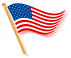 4 5 6 7 8 6 7 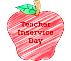 8 9 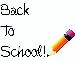 10 11 12 3 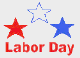 4 5 6 7 8 9 8 9 1011 12 13 14 IT9 10 11 12 13 14 15 13 14 15 16 17 18 19 10 11 12 13 14 15 16 15 16 17 18 19 20 21 16 17 18 19 20 21 22 20 21 22 23 24 25 26 17 18 19 20 21 22 23 22 23 24 25 26 27 28 23 24 25 26 27 28 29 27 28 29 30 31 24 25 26 27 28 29 30 29 30 31  DDDD DD DD DD30 31 DDNovember 2017 November 2017 November 2017 November 2017 November 2017 16 DOI16 DOIDecember 2017December 2017December 2017December 2017December 201711 DOI11 DOIJanuary 2018January 2018January 2018January 2018January 201817 DOI17 DOIFebruary 2018 February 2018 February 2018 February 2018 February 2018 18 DOI18 DOISUNMONTUEWEDTHUFRISATSUNMONTUEWEDTHUFRISATSUNMONTUEWEDTHUFRISATSUNMONTUEWEDTHUFRISAT1 2 3 4 1 2 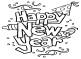 1 2 3 4 5 6 1 2 3 5 6 7 8 9 10 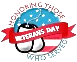 11 3 4 5 6 7 8 9 7 8 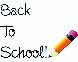 9 10 11 12 13 4 5 6 7 8 9 10 12 13 14 15 16 17 18 10 11 12 13 14 15 16 14 15 16 17 18 19 20 11 12 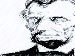 13 14 15 16 17 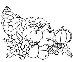 19 20 21 22 23 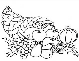 24 25 17 18 19 20 21 22 23 21 22 23 24 25 26 27 18 19 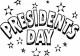 20 21 22 23 24  DD DD26 27 28 29 30 24 25 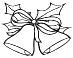 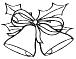 26 27 28 29 30 28 29 30 31 25 26 27 28 31 March 2018 March 2018 March 2018 March 2018 March 2018 17 DOI17 DOIApril 2018 April 2018 April 2018 April 2018 April 2018 16 DOI16 DOIMay 2018 May 2018 May 2018 May 2018 May 2018 22 DOI22 DOIJune 2018June 2018June 2018June 2018June 20185 DOI5 DOISUNMONTUEWEDTHUFRISATSUNMONTUEWEDTHUFRISATSUNMONTUEWEDTHUFRISATSUNMONTUEWEDTHUFRISAT1 2 3 1 2 3 4 5 6 7 1 2 3 4 5 1 2 4 5 6 7 8 9 10 8 9 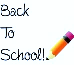 10 11 12 13 14 6 7 8 9 10 11 12 3 4 5 6 7 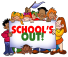 8 9  DD11 12 13 14 15 16 17 15 16 17 18 19 20 21 13 14 15 16 17 18 19 10 11 12 13 14 15 16 18 19 20 21 22 23 24 22 23 24 25 26 27 28 20 21 22 23 24 25 26 17 18 19 20 21 22 23 25 26 27 28 29 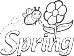 30 31 29 30 27 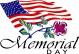 28 29 30 31 24 25 26 27 28 29 30 CLASSIFIED EMPLOYEE HOLIDAYSCLASSIFIED EMPLOYEE HOLIDAYSIndependence Day7/4/2017Labor Day9/4/2017Veteran's Day11/10/2017Thanksgiving Day11/23/2017In lieu of Sept 9 - CA Admissions Day11/24/2017Christmas Day12/25/2017Day After Christmas – In lieu of Christmas Eve 12/26/2017New Year's Day 1/1/2018Martin Luther King Day1/15/2018Lincoln's Birthday2/12/2018President's Day2/19/2018Spring Day (Good Friday)3/30/2018Memorial Day5/28/2018CALENDAR LEGENDDistrict Inservice Day: 8/7/2017Teacher Day: 8/8/2017First Day of School: 8/9/2017
Return From Breaks:1/8/2018 and 4/9/2018First Day of School: 8/9/2017
Return From Breaks:1/8/2018 and 4/9/2018Classified Employee HolidaysClassified Employee HolidaysCertificated Non-Duty Days
(School Not In Session)Certificated Non-Duty Days
(School Not In Session)End of School Year: 6/7/2018End of School Year: 6/7/2018